Mitgliedschaft im Verein Kidstime Deutschland e. V.Hiermit beantrage ich die Mitgliedschaft im Verein Kidstime Deutschland e. V.Name: Vorname: Straße und Hausnr.:PLZ und Ort:Telefon:e-mail: __________________________________(Datum und Unterschrift)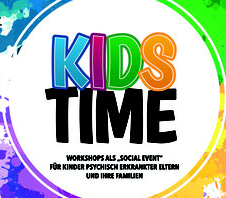 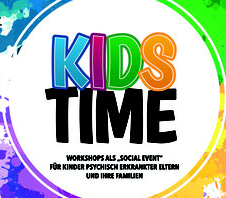 Antrag auf